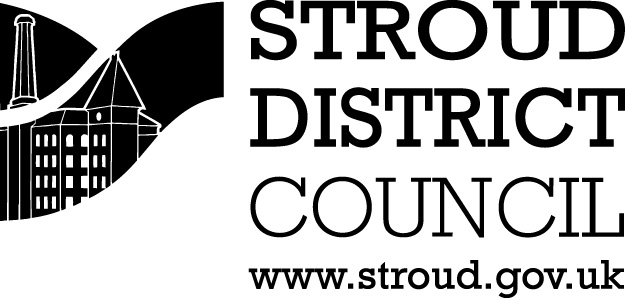 EUROPEAN PARLIAMENTARY ELECTION TIMETABLE – THURSDAY 23 MAY 2019EUROPEAN PARLIAMENTARY ELECTION TIMETABLE – THURSDAY 23 MAY 2019EUROPEAN PARLIAMENTARY ELECTION TIMETABLE – THURSDAY 23 MAY 2019ProcessTimeDatePublication of Notice of Election Friday 12 April Last Date for RegistrationTuesday 7 May Postal vote application deadline5.00pmWednesday 8 MayIssue of Postal Votes10.00amThursday 9 May Proxy vote application deadline5.00pmWednesday 15 MayReceipt of proxy vote applications5.00pmWednesday 15 MayAppointment of Poll and Count Agents 5.00pmThursday 16 MayFirst day to issue replacement lost postal ballot papersFriday 17 MayDay of Poll7.00am-10.00pmThursday 23 MayDeadline for receipt of emergency proxy votes5.00pmThursday 23 MayLast day to issue replacement lost postal ballot papers5.00pmThursday 23 MayBallot paper verification 10.00pmThursday 23 MayCount 5.00pmSunday 26 May